ČJ 6.B (7.t.)Věta jednoduchá a souvětí Vysvětlení, jaký je rozdíl mezi větou jednoduchou a souvětím si přečtěte v učebnici na str. 114Věta jednoduchá - má pouze jedno sloveso, přísudek.Souvětí – má 2 a více sloves (přísudků) a jsou v něm spojovací výrazy a to: spojky, vztažná zájmena, vztažná zájmena anebo jen čárkami. 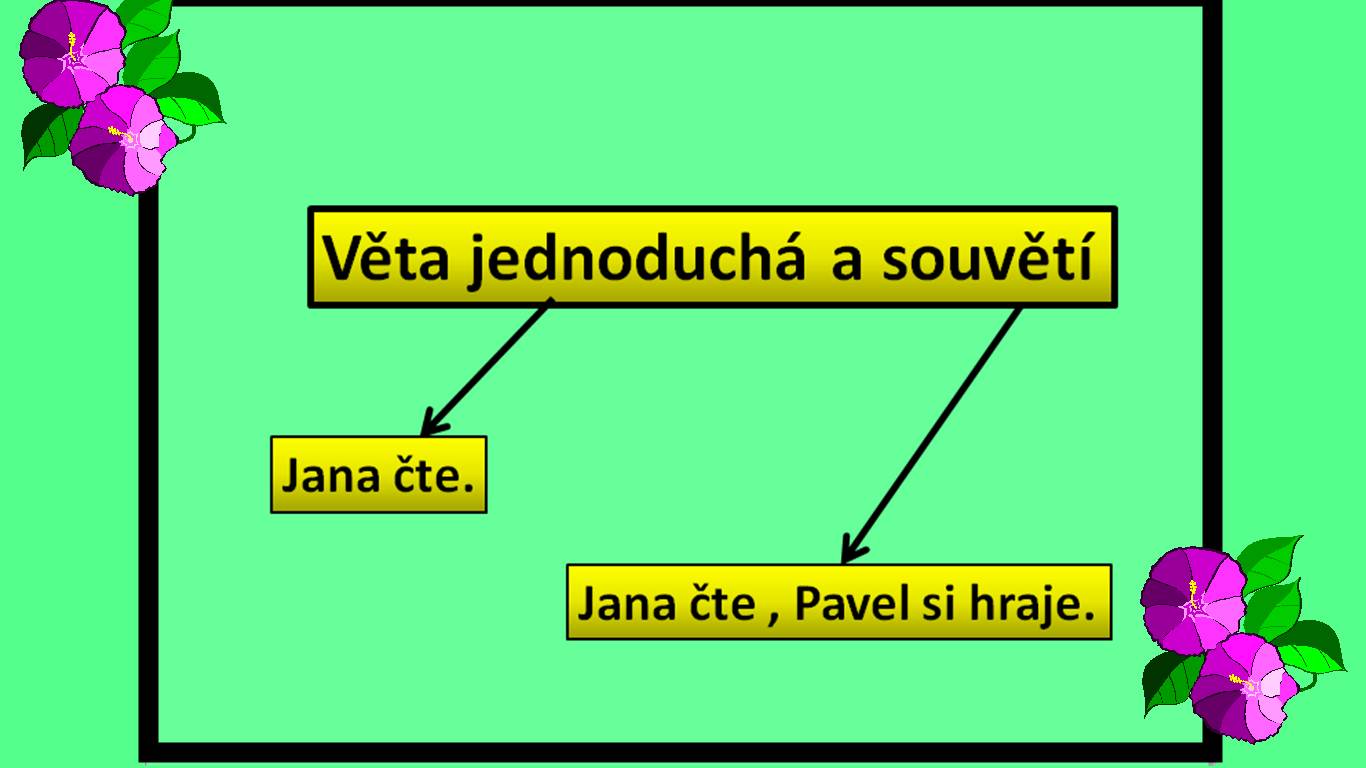 1.Podtrhni věty jednoduché. Urči pak počet vět v souvětích a zakroužkuj nebo podtrhni spojovací výrazy. Bylo to pro něj dost šokující, když se o svých jedenáctých narozeninách dozvěděl, že je kouzelník. A ještě víc ho vyvedlo z míry, když zjistil, že v utajovaném světě čarodějek a kouzelníků ho každý zná. Když poprvé přijel do Bradavic, viděl, že se za ním všichni otáčejí. Teď tomu však už přivykl. Na konci léta o čekal čtvrtý ročník v Bradavicích. Do odjezdu do školy zbývalo ovšem ještě čtrnáct dnů. Znovu se nešťastně rozhlédl po pokoji. Pohledem utkvěl na dvou blahopřáních, která mu jeho nejlepší kamarádi poslali na konci července k narozeninám. 2. Můžeš zde nebo do sešitu cvičného vypracovat cv. 2 str. 1143. Rozhodni, zda se jedná o větu jednoduchou nebo souvětí, když klikneš na šipku, zobrazí se ti výběr.  Dnes půjdu s rodiči do kina. Neříkej mi, že jsi na mě zapomněl! Paní učitelka umí pěkně zpívat. Danuška si malovala a Péťa si hrál s autíčkem. Nemám tě ráda, protože jsi zlý. Jak se jmenuješ? Zahradník se stará o zahradu. Už je zima a padá sníh. Já bydlím v Liberci a ty bydlíš v Praze. Tatínek pracuje jako automechanik. V květnu rozkvétají stromy. Pavla bolí zub, proto musí jít k zubaři. Karel se dobře učí a dobře hraje fotbal. David ještě nepřišel. Kde bydlíš? 